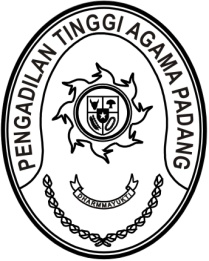 Nomor	: 2602/KPTA.W3-A/ UND.HM3.1.1 /IX /2023	Padang, 26 Oktober 2023Sifat	: TerbatasLampiran	: Satu lembarHal	: Peringatan Hari Kesaktian Pancasila Yth. 1.	Hakim Tinggi PTA Padang;2.	Pejabat Struktural dan Fungsional PTA Padang;3.	Pegawai dan PPNPN PTA Padang	Berdasarkan surat Sekretariat Mahkamah Agung Republik Indonesia Nomor 3060/SEK/HM3.1.1/X/2023 tanggal 25 Oktober 2023 tentang Peringatan Hari Sumpah Pemuda Tahun 2023, dengan ini disampaikan bahwa seluruh Hakim Tinggi, Aparatur, dan PPNPN Pengadilan Tinggi Agama Padang untuk mengikuti Upacara Peringatan Hari Kesaktian Pancasila Tahun 2023 yang akan dilaksanakan pada:Hari/Tanggal	: Sabtu, 28 Oktober 2023Waktu	: 08.00 WIB s.d. selesaiTempat	: Kantor Pengadilan Tinggi Agama Padang 	            Jl. By Pass KM 24 Ana Air, PadangPakaian	: - Hakim Tinggi, Panitera, dan Sekretaris menggunakan 	     Pakaian Sipil Lengkap dan Peci NasionalPejabat stuktural, fungsional, dan staff pelaksana menggunakan Pakaian Seragam KORPRI dan Peci NasionalPPNPN menggunakan Pakaian Dinas Harian MA (warna hijau)	Demikian untuk disampaikan untuk dilaksanakan sebagaima mestinya.Ketua Pengadilan Tinggi Agama PadangPelmizar